Пресс-релизЦентр развития промышленности Ленинградской области станет проводником Экономики доверия на ПМЭФ-2018АНО «Центр промышленности Ленинградской области» впервые примет участие в Петербургском международном экономическом форуме. Он пройдет 24-26 мая 2018 года в Конгрессно-Выставочном Центре «Экспофорум».В рамках ключевой тематики ПМЭФ -2018 «Создавая экономику доверия» Центр развития промышленности Ленинградской области (АНО ЦРП ЛО) поделится практическим опытом организации промышленных кластеров, как пространства взаимовыгодного партнерства его участников.В первый день работы Форума 24 мая 2018 г. на стенде Ленинградской области с участием Центра развития промышленности Ленинградской области пройдут круглые столы: «Индустрия 4.0 как драйвер развития бизнеса и государства. Кадровое обеспечение перехода к новому индустриальному будущему региона», «Лучшие практики кластерных инициатив Ленинградской области», «Автопром Северо-Запад: развитие кооперации и субконтрактинга». Участники дискуссий обсудят проблематику перехода региона к цифровой экономике с учетом новых запросов к качеству кадров, возможностей конверсии и импортозамещения, а также использования мер государственной поддержки кластерных инициатив и экспорта. Планируется подписание 5 соглашений и меморандумов о сотрудничестве. Трехстороннее - между АНО «Центр развития промышленности Ленинградской области», Правительством и Ленинградской области и «Агентством развития профессиональных сообществ и рабочих кадров «Молодые профессионалы» (Ворлдскилс Россия). И двухсторонние – с Фондом содействия инновационному развитию и кадровому обеспечению экономики Ленинградской области, АО «Консорциум предприятий тяжелого машиностроения», Союзом «Автопром-Северо-Запад», и  меморандумы с инициативными группами Ассоциации «Кластер производителей судового оборудования и предприятий судостроительной отрасли» и Ассоциации «Северо-Западный кластер пищевой промышленности и биотехнологий».График мероприятий АНО «Центр развития промышленности Ленинградской области» на стенде Ленинградской области (КВЦ «Экспофорум», павильон Н, стенд №29)          24 мая 2018 г.:09:30-10:30 – Круглый стол «Лучшие практики кластерных инициатив Ленинградской области»11:30-11:50 - Подписание соглашений Правительства Ленинградской области12:30 -13.45 -Круглый стол «Индустрия 4.0 как драйвер развития бизнеса и государства. Кадровое обеспечение в индустрии 4.0»14:00-15.00 - Круглый стол «Автопром Северо-Запад: развитие кооперации и субконтрактинга»15.00-15.30 -Подписание соглашений АНО «Центр развития промышленности Ленинградской области» (АНО ЦРПЛО):15:00-15:05 - Подписание соглашения о сотрудничестве АНО «Центр развития промышленности Ленинградской области» с Фондом содействия инновационному развитию и кадровому обеспечению Ленинградской области.15:05-15:10 - Подписание соглашения о сотрудничестве АНО «Центр развития промышленности с АО «Консорциум предприятий тяжелого машиностроения» 15:10-15:15 – Подписание соглашения (меморандума) о сотрудничестве АНО «Центр развития промышленности» с Инициативной группой Ассоциации «Кластер производителей судового оборудования и предприятий судостроительной отрасли»15:15-15:25 - Подписание соглашения о сотрудничестве с Союзом «Автопром-Северо-Запад»15:25-15:30 – Подписание соглашения (меморандума) о сотрудничестве с Инициативной группой Ассоциации «Северо-Западный кластер пищевой промышленности и биотехнологий».25- 26 мая 2018 г.- Рабочие встречи на стенде Ленинградской области Для справки: АНО «Центр развития промышленности Ленинградской области» создан решением Правительства Ленинградской области в 2017 году. Основными направлениями деятельности являются: создание и развитие кластеров, промышленной кооперации, поддержка экспортной деятельности, кадровое обеспечение.----------------------------------------------------------------------------------------------------------------------------------------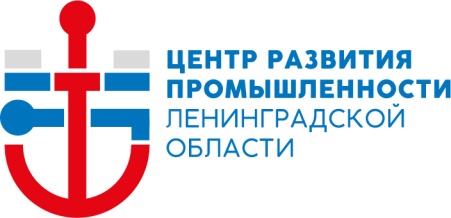 АНО «Центр развития промышленности Ленинградской области»195112, Россия, г. Санкт-Петербург,
Малоохтинский пр., д. 64 Б, оф. 406
Телефон / факс: +7 (812) 644-01-24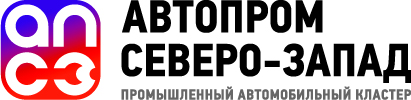 Союз «Автопром Северо-Запад»Россия, г. Санкт-Петербург, г. Петергоф,
Индустриальный парк «Марьино», ул. Новые Заводы, дом 50, корп., лит. Д, 
Телефон: 8 800 350 38 80Союз «Автопром Северо-Запад»Россия, г. Санкт-Петербург, г. Петергоф,
Индустриальный парк «Марьино», ул. Новые Заводы, дом 50, корп., лит. Д, 
Телефон: 8 800 350 38 80Менеджер по связям с общественностьюАНО "Центр развития промышленности Ленинградской области" Семенова Ольга Анатольевна,Тел. моб.: +7 962 714-25-22;e-mail: o.semenova@crplo.ru            olgapress22@gmail.comИсполнительный директорСоюз «Автопром Северо-Запад»Банников Сергей Иванович,Тел. моб.: +7 931 980 02 01 e-mail:  bannikov@nwasz.ru